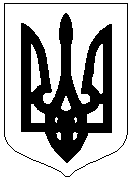 ВИКОНАВЧИЙ КОМІТЕТ ЛИСЯНСЬКОЇ СЕЛИЩНОЇ  РАДИЛИСЯНСЬКОГО РАЙОНУ ЧЕРКАСЬКОЇ ОБЛАСТІ19301, Черкаська обл., смт. Лисянка, пл. Миру,30  (04749) тел.(факс):6- 23-46, 6-24-69 E-mail: lysselrada@ukr.netРОЗПОРЯДЖЕННЯ
Про підготовку до
пропуску повені, паводку
та льодоходу у 2021 році
 Відповідно до вимог Кодексу цивільного захисту України, Плану дій місцевих органів виконавчої влади та органів місцевого самоврядування щодо підготовки та пропуску льодоходу, повені та паводків у 2021 році, затвердженого селищною  комісією з питань техногенно-екологічної безпеки та надзвичайних ситуацій, протокол від 03 лютого 2021 року № 02, на виконання рішень протоколу від 15 січня 2021 року № 1 регіональної комісії з питань техногенно-екологічної безпеки та надзвичайних ситуацій, враховуючи доручення т.в.о. начальника Лисянського РС У ДСНС України у Черкаській області, з метою забезпечення безаварійного пропуску повені, паводку та льодоходу на території району, недопущення виникнення надзвичайних ситуацій, загибелі та травмування людей, вважаю за необхідне:

1) забезпечити повне та у встановлені строки виконання заходів Плану дій місцевих органів виконавчої влади та органів місцевого самоврядування щодо підготовки та пропуску льодоходу, повені та паводків у 2021 році, затвердженого селищною комісією з питань техногенно-екологічної безпеки та надзвичайних ситуацій, протокол від 03 лютого № 02;
2) вжити заходів щодо розчищення систем зливової каналізації, дренажних систем, природних та штучних дренажів для відведення талої та дощової води в населених пунктах району;
3) провести всебічний аналіз проходження паводків у попередні роки, на підставі чого розробити та забезпечити безумовне виконання першочергових заходів щодо усунення та недопущення недоліків, які мали місце;4) уточнити розрахунки техніки, матеріальних запасів та паливно-мастильних матеріалів, які можуть бути задіяні під час пропуску льодоходу, повені та паводків.

2. Рекомендувати філії „Звенигородська дорожньо-експлуатаційна дільниця” дочірнього підприємства «Черкаський облавтодор» укласти договір з Лисянського РС У ДСНС України у Черкаській області на проведення піротехнічних робіт із захисту мосту під час льодоходу.

3. Створити комісію Лисянської селищної ради з питань проведення перевірки стану водосховищ, водогосподарських і гідротехнічних споруд, ставків, об’єктів, які знаходяться в зоні впливу шкідливої дії повені, паводків та льодоходу та затвердити її склад згідно з додатком.
1) комісії у термін до 01 березня 2021 року провести перевірку зливових каналізаційних і дренажних систем в населених пунктах, водовідвідних і меліоративних каналів, русел малих річок, водосховищ, водопропускних і гідротехнічних споруд, ставків, об’єктів, які знаходяться в зоні впливу шкідливої дії повені, паводків та льодоходу;
2) за результатами перевірки питання про стан водосховищ, водогосподарських і гідротехнічних споруд, ставків, об’єктів, які знаходяться в зоні впливу шкідливої дії повені, паводків та льодоходу розглянути на засіданні комісії Лисянської селищної ради з питань ТЕБ і НС;

4.Затвердити список відповідальних осіб штабу безперебійного керівництва роботами з пропуску льодоходу, повені та паводків у 2021 році.

5.Координацію роботи щодо виконання даного розпорядження покласти на відділ містобудування, інфраструктури, соціально – економічного розвитку та цивільного захисту, контроль – на першого заступника селищного голови ВК Лисянської селищної ради Черкаської області О.М. Зарудняка.Селищний голова                                                              	А.П. Проценкосмт Лисянка05.02.2021№ 12-рС К Л А Доперативного штабу Лисянської селищної ради з керівництва роботами з пропуску льодоходу, повені та паводків у 2021 році Секретар 									О.В.МакушенкоДодаток до розпорядження селищного голови ВК Лисянської селищної ради«05» лютого 2021 року № 12-рБондаренко Микола Васильович- заступник селищного голови ВК Лисянської селищної ради, керівник оперативного штабу- заступник селищного голови ВК Лисянської селищної ради, керівник оперативного штабуШматко Сергій Васильовичт.в.о. Лисянського РС УДМС України в черкаській області, заступник керівника оперативного штабут.в.о. Лисянського РС УДМС України в черкаській області, заступник керівника оперативного штабуАнтощенко Олександр Андрійович- начальник сектору поліцейської діяльності № 2 Звенигородського РВП ГУНП в Черкаській області, заступник керівника оперативного штабу- начальник сектору поліцейської діяльності № 2 Звенигородського РВП ГУНП в Черкаській області, заступник керівника оперативного штабуКарасевич Володимир Степанович- начальник відділу будівництва, інфраструктури, соціально – економічного розвитку та цивільного захисту, заступник керівника оперативного штабу- начальник відділу будівництва, інфраструктури, соціально – економічного розвитку та цивільного захисту, заступник керівника оперативного штабуКуценко Віктор ВасильовичДиректор КП «Благоустрій»Директор КП «Благоустрій»Чапля Микола МиколайовичНачальник КП «Водо-канал»Начальник КП «Водо-канал»Члени оперативного штабу:Члени оперативного штабу:Члени оперативного штабу:Кривобород Світлана Леонідівна- начальник фінансового відділу  Лисянської селищної ради- начальник фінансового відділу  Лисянської селищної ради НіколюкОлександр Васильович  НіколюкОлександр Васильович - головний лікар КНП "Лисянська територіальна лікарня" Лисянської селищної ради- головний лікар КНП "Лисянська територіальна лікарня" Лисянської селищної радиДикийМикола ІвановичДикийМикола Іванович- завідуючий Лисянським лабораторним відділенням ДУ «Черкаський обласний лабораторний центр МОЗ України»- завідуючий Лисянським лабораторним відділенням ДУ «Черкаський обласний лабораторний центр МОЗ України»Гребеннікова Світлана МиколаївнаГребеннікова Світлана МиколаївнаНачальник Лисянського управління головного управління Держпродспоживслужби в Черкаської областіНачальник Лисянського управління головного управління Держпродспоживслужби в Черкаської областіБондарчукВолодимир ВасильовичБондарчукВолодимир Васильович- директор філії “Звенигородська дорожньо-експлуатаційна дільниця” дочірнього підприємства «Черкаський облавтодор»- директор філії “Звенигородська дорожньо-експлуатаційна дільниця” дочірнього підприємства «Черкаський облавтодор»